 IEEE P802.11
Wireless LANsAbstractThis submission proposes resolutions for the following CIDs for TGbe CC36:8067 and 6694Revisions:Rev 0: Initial version of the document.Rev 1: typo fixesTGbe editor: Please note Baseline is REVmd D5.0, 11ax D8.0, and 11be D1.5Interpretation of a Motion to AdoptA motion to approve this submission means that the editing instructions and any changed or added material are actioned in the TGbe Draft. This introduction is not part of the adopted material.Editing instructions formatted like this are intended to be copied into the TGbe Draft (i.e. they are instructions to the 802.11 editor on how to merge the text with the baseline documents).TGbe Editor: Editing instructions preceded by “TGbe Editor” are instructions to the TGbe editor to modify existing material in the TGbe draft. As a result of adopting the changes, the TGbe editor will execute the instructions rather than copy them to the TGbe Draft.Discussion on editorial updates for 9.3.1.22 (Trigger frame format) to resolve CIDs 8067 and 6694: Background: D1.4 has the following structure for 9.3.1.22:9.3.1.22		Trigger frame format9.3.1.22.1		General9.3.1.22.1.1			Common Info field9.3.1.22.1.2			User Info List field9.3.1.22.1.2.1				HE variant User Info field9.3.1.22.1.2.2				EHT variant User Info field9.3.1.22.1.2.3				Special User Info field9.3.1.22.1.3			Padding field9.3.1.22.2 		Basic Trigger frame format9.3.1.22.3 		BFRP Trigger frame format… …			… …Candidate solutions: the IEEE style guideline limits the depth of subclauses to 5 levels and a subclause deeper than that does not show up in the bookmarks. So we have two candidate options to satisfy both CIDs:Option1: flatten 9.3.1.22.1 (General) so that it does not contain subclauses in itExpected changesDelete subclauses headingsUpdate references to those subclauses (~20 changes) Pros: meet the IEEE style guideCons: 9.3.1.22.1 (General) will be very long and there won’t be a bookmark for Common Info or User Info Option2: move the subclauses out of 9.3.1.22.1 (General) so that they become level-5 subclauses; add only references to those subclauses in 9.3.1.22.1 (General)Expected changesSee example changes belowPros: meet the IEEE style guide; enable bookmarks for easier access to Common Info or User Info fieldsCons: global update of 9.3.1.22 (Trigger frame format), include HE spec textExample changes for option2 (getting support through discussions on the reflector, so editorial updates in the CR are based on option2):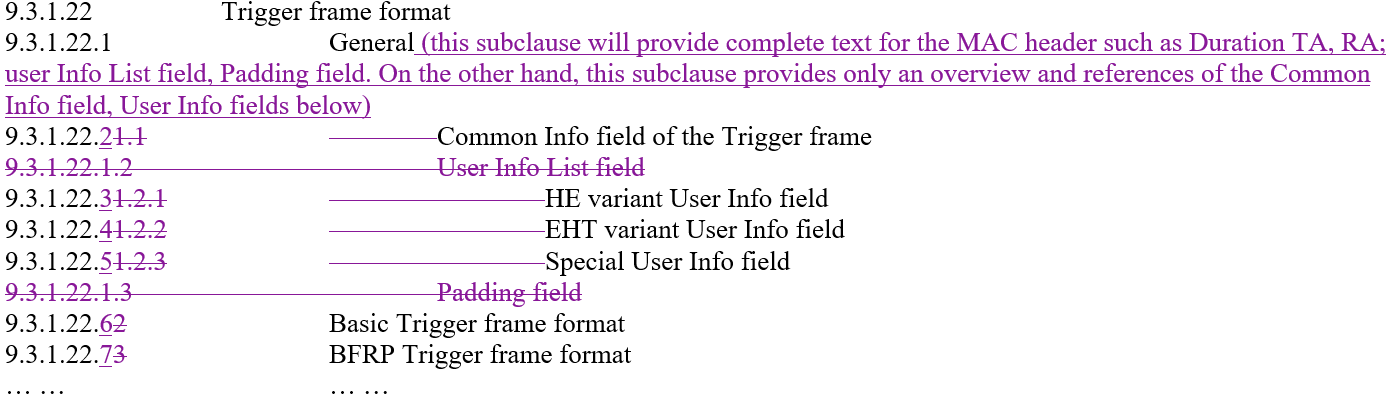 TGbe editor: Please update subclause 9.3.1.22 as follows (Track changes ON):9.3.1.22 Trigger frame format9.3.1.22.1 GeneralChange the first paragraph as follows:A Trigger frame (#4807)which is not an MU-RTS Trigger frame allocates resources for and solicits one or more HE TB PPDU transmissions. An MU-RTS Trigger frame allocates resources for one or more PPDUs that are not TB PPDU (see 35.2.1.2 (Triggered TXOP sharing procedure)). The Trigger frame also carries other information required by the responding STA to send an HE TB PPDU (see 26.5.2 (UL MU opera- tion)), an EHT TB PPDU (see 35.5.2 (EHT UL MU operation(#1088))), a non-HT PPDU or a non-HT dupli- cate PPDU (see 26.2.6 (MU-RTS Trigger/CTS frame exchange procedure) and 35.2.1.2 (Triggered TXOP sharing procedure)), or (#5200)an HE ranging NDP (see 11.21.6.4.3 (TB ranging measurement exchange)) in response to the Trigger frame.Change the fourth paragraph as follows:The RA field is set as follows:For a Trigger frame that is not a GCR MU-BAR, NFRP or MU-RTS Trigger frame, and that has one User Info field that is not a Special User Info field (see 9.3.1.22. (Special User Info field(#7899))) and the AID12 subfield of the User Info field contains the AID of a non-AP STA, the RA field is set to the address of that STAFor a Trigger frame that has at least one User Info field with the AID12 subfield that allocates an RA-RU, the RA field is set to the broadcast addressFor a Trigger frame that is not a GCR MU-BAR Trigger frame and that has more than one User Info field that is not a Special User Info field (see 9.3.1.22. (Special User Info field(#7899))), the RA field is set to the broadcast addressFor a Trigger frame that is an NFRP Trigger frame or MU-RTS Trigger frame, the RA field is set to the broadcast addressFor a Trigger frame that is a GCR MU-BAR Trigger frame, the RA field is set to the MAC address of the group for which reception status is being requestedTGbe editor: Please insert the follow lines:(#8067)TGbe editor: Please replace Block_1_Destination with the 6 paragraphs and 1 table tagged as Block_1_Source in the Comment on page 12:Block_1_Destination TGbe editor: Please replace Block_2_Destination with the 2 paragraphs tagged as Block_2_Source in the Comment on page 29:Block_2_Destination Insert a new child subclause of 9.3.1.22. as follows:9.3.1.22. Common Info field(#8067)(#7378)(#5791)The Common Info field in a Trigger frame is interpreted differently by non-EHT non-AP HE STAs and non-AP EHT STAs. A non-EHT non-AP HE STA interprets the Common Info field as HE variant. A non-AP EHT STA interprets the Common Info field as HE variant if B54 and B55 in the Com- mon Info field are equal to 1; and interprets the Common Info field as EHT variant otherwise.Move the sixth paragraph of subclause 9.3.1.22.1 as the second paragraph of this child sub- clause and change as follows:(#4104)The HE variant Common Info field is defined in Figure 9-88 (HE variant Common Info field format(#4104)).B0	B3	B4 B15	B16	B17	B18 B19	B20   B21	B22	B23	B25Bits:	4	12	1	1	2	2	1	3B26	B27	B28   B33	B34 B35	B36	B37    B52	B53	B54	B62Bits:	1	1	6	2	1	16	1	9B63Bits:	1	variableFigure 9-88—HE variant Common Info field format(#4104)Insert the following paragraph and figure as the third paragraph of this child subclause:(#4104)The EHT variant Common Info field is defined in Figure 9-88a (EHT variant Common Info field format(#4104)).B0    B3	B4 B15	B16	B17	B18 B19	B20	B21	B22	B23	B25Bits:	4	12	1	1	2	2	1	3B26	B27	B28   B33	B34 B35	B36	B37	B52	B53	B54Bits:	1	1	6	2	1	16	1	1B55	B56   B62	B63Bits:	1	7	1	variableFigure 9-88a—EHT variant Common Info field format(#4104)Insert the following NOTE as the fourth paragraph of this child subclause:(#4503)(#5439)NOTE—For backward compatibility with HE variant Common Info field, an EHT AP with dot11EHT- BaseLineFeaturesImplementedOnly equal to true sets B22, B26, B53, and B63 to 0 and sets B56–B62 to 1 in the EHT variant Common Info field.Insert the following paragraph as the fifth paragraph of this child subclause:(#4097)The HE variant Common Info field and the EHT variant Common Info field share the encoding for the Trigger Type, UL Length, More TF, CS Required, LDPC Extra Symbol Segment, AP TX Power, Pre- FEC Padding Factor, PE Disambiguity, and Trigger Dependent Common Info subfields.Move the seventh paragraph of subclause 9.3.1.22.1 as the sixth paragraph of this child sub- clause:The Trigger Type subfield identifies the Trigger frame variant and its encoding is defined in Table 9-46 (Trigger Type subfield encoding).Table 9-46—Trigger Type subfield encodingMove the eighth paragraph of subclause 9.3.1.22.1 as the seventh paragraph of this child sub- clause and change as follows:The UL Length subfield of the Common Info field indicates the value of the L-SIG LENGTH field of the solicited HE TB PPDU. The UL Length subfield is set:As defined in 26.5.2.2.4 (Allowed settings of the Trigger frame fields and TRS Control subfield) if the solicited PPDU is an HE TB PPDU.As defined in 35.5.2.2.4 (Allowed settings of the Trigger frame fields and TRS Control subfield) if the solicited PPDU is an EHT TB PPDU.Move the ninth, tenth, and eleventh paragraphs of subclause 9.3.1.22.1 as the eighth, ninth, and tenth paragraphs of this child subclause, and change as follows:The More TF subfield of the Common Info field indicates whether or not a subsequent Trigger frame is scheduled for transmission. The More TF subfield is set as defined in 26.8.2 (Individual TWT agreements) and 26.8.3.2 (Rules for TWT scheduling AP).The CS Required subfield of the Common Info field is set to 1 to indicate that the STAs identified in the User Info fields are required to use ED to sense the medium and to consider the medium state and the NAV in determining whether or not to respond. The CS Required subfield is set to 0 to indicate that the STAs identified in the User Info fields are not required to consider the medium state or the NAV in determining whether or not to respond. See 26.5.2.3 (Non-AP STA behavior for UL MU operation)(#4504),  and26.5.2.5 (UL MU CS mechanism), 35.5.2.3 (Non-AP STA behavior for UL MU operation), and 35.5.2.4 (UL MU CS mechanism for EHT STAs) for details.The UL BW subfield of the (#5507)HE variant Common Info field indicates the bandwidth in the HE-SIG- A of the HE TB PPDU and is defined in Table 9-47 (UL BW subfield encoding).Table 9-47—UL BW subfield encodingInsert the following paragraph and NOTE as the 11th and 12th paragraphs of this child sub- clause:The UL BW subfield of the (#5507)EHT variant Common Info field along with the UL BW Extension sub- field of the Special User Info field indicates the bandwidth in the U-SIG field(#5657) of the EHT TB PPDU and is defined in Table 9-53c (UL Bandwidth Extension subfield encoding).(#4505)NOTE— 80+80 MHz is not applicable to EHT TB PPDU.Move the 12th paragraph of subclause 9.3.1.22.1 as the 13th paragraph of this child subclause and change as follows:(#4502)(#5439)The GI And HE-LTF Type subfield or GI And HE/EHT-LTF Type subfield of the Common Info field indicates the GI and HE/EHT-LTF type of the HE or EHT TB PPDU response. The GI And HE- LTF Type subfield or GI And HE/EHT-LTF Type subfield encoding is present in a Trigger frame that solic- its a TB PPDU response and its encoding is defined in Table 9-48 (GI And HE/EHT-LTF Type subfield encoding). The Triggered TXOP Sharing Mode subfield in EHT variant Common Info field indicates the triggered TXOP sharing mode as shown in Table 9-53e (TXOP Sharing Mode subfield encoding). The Trig- gered TXOP Sharing Mode subfield is present in an (#5116)MU-RTS Trigger frame and is defined in 9.3.1.22. (MU-RTS Trigger frame format).Table 9-48—GI And HE/EHT-LTF Type subfield encodingMove the 13th and 14th paragraphs of subclause 9.3.1.22.1 as the 14th and 15th paragraphs of this child subclause and change as follows:(#4503)(#5439)The MU-MIMO HE-LTF Mode subfield of the HE variant Common Info field indicates the HE-LTF mode for an HE TB PPDU that has an RU that spans the entire bandwidth and that is assigned to more than one non-AP STA (i.e., for UL MU-MIMO) when the GI And HE-LTF Type subfield of the HE variant Common Info field indicates either 2 HE-LTF + 1.6 µs GI or 4 HE-LTF + 3.2 µs GI, as defined in Table 9-49 (MU-MIMO HE-LTF Mode subfield encoding). Otherwise, this subfield is set to indicate HE single stream pilot HE-LTF mode. B22 of the EHT variant Common Info field is reserved and is set to 0.Table 9-49—MU-MIMO HE-LTF Mode subfield encoding(#5439)(#5794)If the Doppler subfieldB53 of the Common Info field is 0, then the Number Of HE-LTF Symbols And Midamble Periodicity subfield or the Number Of HE/EHT-LTF Symbols subfield of the Com- mon Info field indicates the number of HE-LTF or EHT-LTF symbols present in the HE or EHT TB PPDU and is encoded as follows:0 for 1 HE-LTF or EHT-LTF symbol1 for 2 HE-LTF or EHT-LTF symbols2 for 4 HE-LTF or EHT-LTF symbols3 for 6 HE-LTF or EHT-LTF symbols4 for 8 HE-LTF or EHT-LTF symbols5–7 is reservedMove the 15th and 16th paragraphs of subclause 9.3.1.22.1 as the 16th and 17th paragraphs of this child subclause and change as follows:(#4104)If the Doppler subfield of the HE variant Common Info field is 1, then the Number Of HE-LTF Symbols And Midamble Periodicity subfield indicates the number of HE-LTF symbols and the periodicity of the midamble and is encoded as follows:0 for 1 HE-LTF symbol and 10 symbol midamble periodicity1 for 2 HE-LTF symbols and 10 symbol midamble periodicity2 for 4 HE-LTF symbols and 10 symbol midamble periodicity4 for 1 HE-LTF symbol and 20 symbol midamble periodicity5 for 2 HE-LTF symbols and 20 symbol midamble periodicity6 for 4 HE-LTF symbols and 20 symbol midamble periodicity3 and 7 are reserved(#4104)The UL STBC subfield of the HE variant Common Info field indicates the status of STBC encoding for the solicited HE TB PPDUs. It is set to 1 to indicate STBC encoding and set to 0 otherwise.Insert the following paragraph as the 18th paragraph of this child subclause:(#4503)B26 of the EHT variant Common Info field is reserved and is set to 0.Move the 17th paragraph of subclause 9.3.1.22.1 as the 19th paragraph of this child subclause and changes as follows:The LDPC Extra Symbol Segment subfield of the Common Info field indicates the status of the LDPC extra symbol segment. It is set to 1 if the LDPC extra symbol segment is present in the solicited HE or EHT TB PPDUs and set to 0 otherwise.Move the 18th paragraph of subclause 9.3.1.22.1 as the 20th paragraph of this child subclause and change as follows:The AP Tx Power subfield of the Common Info field indicates the AP’s combined transmit power at the transmit antenna connector of all the antennas used to transmit the triggering PPDU in units of dBm/ 20 MHz. The transmit power in dBm/20 MHz, PTX, is calculated as PTX = –20 + FVal, where FVal is the value of the AP Tx Power subfield(#7683), except for the values. Values above 60, which are reserved for the AP Tx Power subfield.Move the 19th paragraph of subclause 9.3.1.22.1 as the 21st paragraph of this child subclause and change as follows:The Pre-FEC Padding Factor and PE Disambiguity subfields are defined in Table 9-50 (Pre-FEC Padding Factor and PE Disambiguity subfields) and have the same encoding as their respective subfields in HE SIG- A (see Table 27-20 (HE-SIG-A field of an HE MU PPDU)) or as in their respective subfields in EHT-SIG (see Table 36-33 (Common field for OFDMA transmission)).Table 9-50—Pre-FEC Padding Factor and PE Disambiguity subfieldsMove the 20th paragraphs of subclause 9.3.1.22.1 as the 22nd paragraph of this child subclause and changes as follows:(#1599)When the Trigger frame solicits an HE TB PPDU, theThe UL Spatial Reuse subfield of the Com- mon Info field carries the values to be included in the Spatial Reuse fields in the HE-SIG-A field of the solicited HE TB PPDUs. The format of the UL Spatial Reuse subfield is shown in Figure 9-88b (UL Spatial Reuse subfield format), where each Spatial Reuse n subfield, 1  n  4 , is set to the same value as its corre- sponding subfield in the HE-SIG-A field of the HE TB PPDU, which are defined in Table 27-21 (HE-SIG-A field of an HE TB PPDU).B0	B3	B4	B7	B8	B11	B12	B15Bits:	4	4	4	4Figure 9-88b—UL Spatial Reuse subfield formatInsert the following five paragraphs as the 23rd, 24th, 25th, 26th, and 27th paragraphs of this child subclause:(#1599)When the Trigger frame solicits an EHT TB PPDU, each Spatial Reuse n subfield, 1  n  4 , of the Common Info field is determined based on either the (#5440)EHT Spatial Reuse 1 subfield or the EHT Spa- tial Reuse 2 subfield of the Special User Info field (see 9.3.1.22. (Special User Info field(#7899))) as described below.(#1599)When the Trigger frame solicits a 20 MHz EHT TB PPDU, each Spatial Reuse n subfield, 1  n  4 , of the Common Info field is set to the value of the (#5440)EHT Spatial Reuse 1 subfield of the Special User Info field.(#1599)When the Trigger frame solicits a 40 MHz EHT TB PPDU, the Spatial Reuse 1 subfield and the Spatial Reuse 3 subfield of the Common Info field are set to the value of the (#5440)EHT Spatial Reuse 1 subfield of the Special User Info field and the Spatial Reuse 2 subfield and the Spatial Reuse 4 subfield of the Common Info field are set to the value of the (#5440)EHT Spatial Reuse 2 subfield of the Special User Info field.(#1599)When the Trigger frame solicits an 80 MHz EHT TB PPDU or a 160 MHz EHT TB PPDU, the Spa- tial Reuse 1 subfield and the Spatial Reuse 2 subfield of the Common Info field are set to the value of the (#5440)EHT Spatial Reuse 1 subfield of the Special User Info field and the Spatial Reuse 3 subfield and the Spatial Reuse 4 subfield of the Common Info field are set to the value of the (#5440)EHT Spatial Reuse 2 subfield of the Special User Info field.(#1599)When the Trigger frame solicits a 320 MHz EHT TB PPDU, each Spatial Reuse n subfield, 1  n  4 , of the Common Info field is set to the smaller of the values of the (#5440)EHT Spatial Reuse 1 subfield and the EHT Spatial Reuse 2 subfield of the Special User Info field.Move the 21st paragraph of subclause 9.3.1.22.1 as the 28th paragraph of this child subclause as follows:(#4104)The Doppler subfield of the HE variant Common Info field is set to 1 to indicate that a midamble is present in the HE TB PPDU and set to 0 otherwise.Insert the following paragraph as the 29th paragraph of this child subclause:(#4503)(#5439)B53 of the EHT variant Common Info field is reserved and is set to 0.Move the 22nd paragraph of subclause 9.3.1.22.1 as the 30th and 31st paragraphs of this child subclause and change as follows:(#4104)The UL HE-SIG-A2 Reserved subfield of the HE variant Common Info field carries the value to be included in the Reserved field in the HE-SIG-A2 subfield of the solicited HE TB PPDUs. An HE AP sets the UL HE-SIG-A2 Reserved subfield of the HE variant Common Info field to all 1s.(#4877)An EHT AP sets HE/EHT P160 subfield of the EHT variant Common Info field to 0 to indicate to an EHT STA that the solicited TB PPDU in the primary 160 MHz is an EHT TB PPDU and sets HE/EHT P160 subfield of the EHT variant Common Info field to 1 to indicate that the solicited TB PPDU in the primary 160 MHz is an HE TB PPDU.Insert the following paragraph as the 32nd paragraph of this child subclause:(#4327)The Special User Info Field Flag subfield is always set to 0 in an EHT variant Common Info field, indicating that a Special User Info field is included in the Trigger frame that contains the EHT variant Com- mon Info field.Move the 23th paragraph of subclause 9.3.1.22.1 as the 33rd paragraph of this child subclause:The Trigger Dependent Common Info subfield in the Common Info field is optionally present based on the value of the Trigger Type field (see 9.3.1.22. (Basic Trigger frame format) to 9.3.1.22. (NFRP Trigger frame format)).TGbe editor: Please replace Block_1_Destination above with the following 6 paragraphs and 1 table after updating the references in them as below:(#4584)There are three variants for the User Info field, which are HE variant User Info field, EHT variant User Info field, and Special User Info field.All User Info fields (#6695)(including the Special User Info field) in the User Info List field of a Trigger frame have the same length unless the Trigger frame is an (#5117)(#4584)MU-BAR Trigger frame (see9.3.1.22. (MU-BAR Trigger frame format) and 9.3.1.22. (Special User Info field(#7899))).(#4584)A non-EHT HE AP does not transmit a Trigger frame with the EHT variant User Info field or the Special User Info field, whereas an EHT AP can transmit a Trigger frame with any variant of the User Info field.(#4584)If a Trigger frame is generated by an EHT AP, the EHT AP does not set the AID12 subfield in an HE variant User Info field to 2007.A User Info field that is addressed to a non-AP STA is either an HE variant or an EHT variant. The User Info field is an HE variant addressed to a non-AP EHT STA if the B39 of the User Info field is set to 0 and the B54 of the Common Info field is set to 1 in the Trigger frame; otherwise, it is an EHT variant. (#7685)B39 of an HE variant User Info field is reserved for a non-EHT HE STA. B39 is set to 0 for an HE variant User Info field by an EHT AP, and is the PS160 subfield for an EHT variant User Info field. Table 9- 50a (Valid combinations of B54 and B55 in the Common Info field, B39 in the User Info field, and solicited TB PPDU format) defines valid combinations of the B54 and B55 in the Common Info field, the B39 in theUser Info field, the presence of the Special User Info (#7686)field in the Trigger frame, the variant of a User Info field, and the corresponding TB PPDU type.Table 9-50a—Valid combinations of B54 and B55 in the Common Info field, B39 in the User Info field, and solicited TB PPDU format(#7896)(#7687)An EHT AP with dot11EHTBaseLineFeaturesImplementedOnly equal to true does not set [B54:B55] in the Common Info field to the value “10” in a Trigger frame. If the bandwidth of a solicited EHT TB PPDU is less than 320 MHz, then B39 of the corresponding (#4323)EHT variant User Info field in the Trigger frame is set to 0.TGbe editor: Please change 9.3.1.22.1.2.1 to 9.3.1.22.3 and update the references in it as below9.3.1.22. HE variant User Info field(#8067)Move the 25th–46th paragraphs of subclause 9.3.1.22.1 as this new subclause and change as follows (including adding a NOTE after Table 9-51 (AID12 subfield encoding):The HE variant User Info field is defined in Figure 9-90 (HE variant User Info field format) for all Trigger frame variants except the NFRP Trigger frame, which is defined in 9.3.1.22. (NFRP Trigger frame format).B0 B11	B12   B19	B20	B21 B24	B25	B26	B31	B32	B38	B39Bits:	12	8	1	4	1	6	7	1	variableFigure 9-90—HE variant User Info field formatThe AID12 subfield in the User Info field is encoded as defined in Table 9-51 (AID12 subfield encoding):Table 9-51—AID12 subfield encoding(#4584)NOTE—The value 2007 in the AID12 subfield can be used for an HE variant User Info field if the Trigger frame is generated by a non-EHT HE AP, whereas the value 2007 in the AID12 subfield cannot be used for an HE variant User Info field if the Trigger frame is generated by an EHT AP (see 9.3.1.22. (Special User Info field(#7899)) for details).If the AID12 subfield is equal to(#7390) 2046, then the remaining subfields in the HE variant User Info field are reserved except for the RU Allocation subfield, which indicates the RU location of the unallocated RU.(#5544)If the AID12 subfield is 4095, then the remaining subfields in the User Info field are not present.The RU Allocation subfield in an HE variant User Info field along with the UL BW subfield in the Common Info field identifies the size and the location of the RU. If the UL BW subfield indicates 20 MHz, 40 MHz or 80 MHz PPDU, then B0 of the RU Allocation subfield is set to 0. If the UL BW subfield indicates 80+80 MHz or 160 MHz, then B0 of the RU Allocation subfield is set to 0 to indicate that the RU allocation applies to the primary 80 MHz channel and set to 1 to indicate that the RU allocation applies to the second- ary 80 MHz channel. The mapping of B7–B1 of the RU Allocation subfield for a Trigger frame that is not an MU-RTS Trigger frame is defined in Table 9-52 (B7–B1 of the RU Allocation subfield in an HE variantUser Info field). See 9.3.1.22. (MU-RTS Trigger frame format) for the encoding of the RU Allocation sub- field in an MU-RTS Trigger frame.Table 9-52—B7–B1 of the RU Allocation subfield in an HE variant User Info fieldIf the UL BW subfield indicates 20 MHz, the mapping of the RU index to RU is defined in Table 27-7 (Data and pilot subcarrier indices for RUs in a 20 MHz HE PPDU and in a non-OFDMA 20 MHz HE PPDU) in increasing order.If the UL BW subfield indicates 40 MHz, the mapping of the RU index to RU is defined in Table 27-8 (Data and pilot subcarrier indices for RUs in a 40 MHz HE PPDU and in a non-OFDMA 40 MHz HE PPDU) in increasing order.If the UL BW subfield indicates 80 MHz, 160 MHz or 80+80 MHz, the mapping of the RU index to RU is defined in Table 27-9 (Data and pilot subcarrier indices for RUs in an 80 MHz HE PPDU and in a non- OFDMA 80 MHz HE PPDU) in increasing order.If the UL BW subfield indicates 160 MHz or 80+80 MHz, B7–B1 of the RU Allocation subfield is set to 68 and B0 is set to 1 to indicate a 2×996-tone RU. A non-AP STA ignores B0 for 2×996-tone RU indication.If the AID12 subfield is in the range 1 to 2007, then the RU Allocation subfield indicates the RU allocated to the STA identified by the AID12 subfield. If the AID12 subfield is 0 or 2045, then the RU Allocation sub- field indicates the starting RU of one or more contiguous RA-RUs allocated by the HE variant User Info field. If the AID12 subfield is 2046, then the RU Allocation subfield indicates an unallocated RU.If there is more than one RA-RU (i.e., the Number Of RA-RU subfield of this HE variant User Info field has a value greater than 0), then the allocated RUs are contiguous and the RU sizes of all RA-RUs are the same and equal to the size of the first RU. Further, all the remaining subfields of the HE variant User Info field apply to all the RA-RUs.The UL FEC Coding Type subfield of the User Info field indicates the code type of the solicited HE TB PPDU. The UL FEC Coding Type subfield is set to 0 to indicate BCC and set to 1 to indicate LDPC.The UL HE-MCS subfield of the HE variant User Info field indicates the HE-MCS of the solicited HE TB PPDU. The encoding of the UL HE-MCS subfield is defined in 27.3.7 (HE modulation and coding schemes (HE-MCSs)).The UL DCM subfield of the HE variant User Info field indicates DCM of the solicited HE TB PPDU. The UL DCM subfield is set to 1 to indicate that DCM is used in the solicited HE TB PPDU as defined in27.3.12.15 (Dual carrier modulation). The UL DCM subfield is set to 0 to indicate that DCM is not used. The UL DCM subfield is set to 0 if the UL STBC subfield of the Common Info field is set to 1.If the AID12 subfield is either 0 or 2045, then B26–B31 of the User Info field is the RA-RU Information subfield, otherwise B26–B31 of the User Info field is the SS Allocation subfield.The SS Allocation subfield of the HE variant User Info field indicates the spatial streams of the solicited HE TB PPDU and the format is defined in Figure 9-91 (SS Allocation subfield format of an HE variant User Info field).B26	B28	B29	B31Bits:	3	3Figure 9-91—SS Allocation subfield format of an HE variant User Info fieldThe Starting Spatial Stream subfield indicates the starting spatial stream and is set to the starting spatial stream minus 1 (see 26.5.2.3.3 (TXVECTOR parameters for HE TB PPDU response to Trigger frame)).The Number Of Spatial Streams subfield indicates the number of spatial streams, and is set to the number of spatial streams minus 1.The RA-RU Information subfield of the User Info field indicates the RA-RU information and the format is defined in Figure 9-92 (RA-RU Information subfield format).B26	B30	B31Bits:	5	1Figure 9-92—RA-RU Information subfield formatThe Number Of RA-RU subfield indicates the number of contiguous RUs allocated for UORA. The value of the Number Of RA-RU subfield is equal to the number of contiguous RA-RUs minus 1.NOTE—The starting spatial stream and the number of spatial streams of the HE TB PPDU transmitted on each RA-RU are 1.The More RA-RU subfield is set to 1 to indicate that RA-RUs of the type indicated by the AID12 subfield in this User Info field (see Table 9-51 (AID12 subfield encoding)) are allocated in subsequent Trigger frames that are sent until the end of the TWT SP in which the Trigger frame carrying this field is sent. Otherwise, the subfield is set to 0. The More RA-RU subfield is reserved if the More TF field in the Common Info field is set to 0.The UL Target Receive Power subfield indicates the expected receive signal power, measured at the AP's antenna connector and averaged over the antennas, for the HE portion of the HE TB PPDU transmitted on the assigned RU and is defined in Table 9-53 (UL Target Receive Power subfield in Trigger frame).Table 9-53—UL Target Receive Power subfield in Trigger frameThe Trigger Dependent User Info subfield in the User Info field is optionally present based on the value of the Trigger Type field (see 9.3.1.22. (Basic Trigger frame format) to 9.3.1.22. (NFRP Trigger frame for- mat)).TGbe editor: Please change 9.3.1.22.1.2.2 to 9.3.1.22.4 and update the references in it as below9.3.1.22. EHT variant User Info field(#8067)Insert the following paragraphs:The EHT variant User Info field is defined in Figure 9-92a (EHT variant User Info field format) for all Trig- ger frame variants except the NFRP Trigger frame(#8074).B0 B11	B12   B19	B20	B21 B24	B25	B26	B31	B32	B38	B39Bits:	12	8	1	4	1	6	7	1	variableFigure 9-92a—EHT variant User Info field formatIf the AID12 subfield is (#7391)equal to 2007, the Trigger frame containing this User Info field is generated by an EHT AP, (#5204)and B55 of the Common Info field of the Trigger frame is equal to 0, then the remaining (#7688)subfields of the User Info field are defined in 9.3.1.22. (Special User Info field(#7899)). Otherwise, the AID12 subfield in the EHT variant User Info field is encoded as defined in Table 9-51 (AID12 subfield encoding).The RU Allocation subfield in an EHT variant User Info field in a Trigger frame that is not an MU-RTS Trigger frame(#7689), along with the UL BW subfield in the Common Info field, the UL BW Extension subfield in the Special User Info field, and the PS160 subfield in the EHT variant User Info field, identifies the size and the location of the RU/MRU. The mapping of B7–B1 of the RU Allocation subfield along with the settings of B0 of the RU Allocation subfield and PS160 subfield in the EHT variant User Info field are defined in Table 9-53a (Encoding of PS160 and RU Allocation subfields in an EHT variant User Info field), where the bandwidth is obtained from the combination of the UL BW subfield and UL Bandwidth Extensionsubfields as defined in Table 9-53c (UL Bandwidth Extension subfield encoding) and N is obtained from (#7030)Table 9-53b (Lookup table for X1 and N(#7032)) that is derived from Equation (9-0a1).Table 9-53a—Encoding of PS160 and RU Allocation subfields in an EHT variant User Info fieldTable 9-53a—Encoding of PS160 and RU Allocation subfields in an EHT variant User Info field (continued)Table 9-53a—Encoding of PS160 and RU Allocation subfields in an EHT variant User Info field (continued)Table 9-53a—Encoding of PS160 and RU Allocation subfields in an EHT variant User Info field (continued)Table 9-53a—Encoding of PS160 and RU Allocation subfields in an EHT variant User Info field (continued)The parameter N in the Trigger Frame RU Allocation table is calculated using Equation (9-0a1).N = 2  X1 + X0(9-0a1)Table 9-53b (Lookup table for X1 and N(#7032)) summarizes how to use Equation (9-0a1) to calculate Nfor different configurations. For a bandwidth less than or equal to 80 MHz, PS160, B0, X0, and X1 are set to0. For a bandwidth of 160 MHz, PS160 and X1 are set to 0, (#7031)while X0 is set to 0 to indicate that the RU/MRU allocation applies to the lower 80 MHz subblock and set to 1 to indicate that the RU/MRU alloca- tion applies to the upper 80 MHz subblock. For a bandwidth of 320 MHz, X1 is set to 0 to indicate that the RU/MRU allocation applies to the lower 160 MHz segment and set to 1 to indicate that the RU/MRU alloca- tion applies to the upper 160 MHz segment. Within the indicated 160 MHz segment, X0 is set to 0 to indi- cate that the RU/MRU allocation applies to the lower 80 MHz subblock and set to 1 to indicate that the RU/ MRU allocation applies to the upper 80 MHz subblock. The configuration indicates the (#7354)frequency order of the primary and secondary 80 MHz and 160 MHz channels. The order from left to right indicatesthe order from lower frequency to higher frequency. The primary 80 MHz channel is indicated by P80, the secondary 80 MHz channel is indicated by S80, and the secondary 160 MHz channel is indicated by S160.Table 9-53b—Lookup table for X1 and N(#7032)(#7033)(#7027)The values of PS160 subfield and B0 of RU Allocation subfield indicate the 80 MHz sub- block in which the RU/MRU is located for 26-tone RU, 52-tone RU, 106-tone RU, 242-tone RU, 484-tone RU, 996-tone RU, 52+26-tone RU, and 106+26-tone RU. The 80 MHz subblock is derived based on the cor- responding PHY RU/MRU index column in Table 9-53a (Encoding of PS160 and RU Allocation subfields in an EHT variant User Info field).(#7034)The values of PS160 subfield indicates the 160 MHz segment in which the RU/MRU is located for 2996-tone RU, 996+484-tone MRU, and 996+484+242-tone MRU.For 4996-tone RU, 2996+484-tone MRU, 3996-tone MRU, and 3996+484-tone MRU, the description of RU/MRU index indicates the RU/MRU index for the 320 MHz channel.If the bandwidth indicates 20 MHz, the mapping of the PHY RU index to RU is defined in Table 27-7 (Data and pilot subcarrier indices for RUs in a 20 MHz HE PPDU and in a non-OFDMA 20 MHz HE PPDU) in increasing order.If the bandwidth indicates 40 MHz, the mapping of the PHY RU index to RU is defined in Table 27-8 (Data and pilot subcarrier indices for RUs in a 40 MHz HE PPDU and in a non-OFDMA 40 MHz HE PPDU) in increasing order.If the bandwidth indicates 80 MHz, the mapping of the PHY RU index to RU is defined in Table 36-5 (Data and pilot subcarrier indices for RUs in an 80 MHz EHT PPDU) in increasing order.If the bandwidth indicates 160 MHz, the mapping of the PHY RU index to RU is defined in Table 36-6 (Data and pilot subcarrier indices for RUs in a 160 MHz EHT PPDU) in increasing order.If the bandwidth indicates 320 MHz, the mapping of the PHY RU index to RU is defined in Table 36-7 (Data and pilot subcarrier indices for RUs in a 320 MHz EHT PPDU) in increasing order.If the bandwidth indicates 20 MHz, the mapping of the PHY MRU index to MRU is defined in Table 36-8 (Indices for small size MRUs in an OFDMA 20 MHz EHT PPDU) in increasing order.If the bandwidth indicates 40 MHz, the mapping of the PHY MRU index to MRU is defined in Table 36-9 (Indices for small size MRUs in an OFDMA 40 MHz EHT PPDU) in increasing order.If the bandwidth indicates 80 MHz, the mapping of the PHY MRU index to MRU is defined in Table 36-10 (Indices for small size MRUs in an OFDMA 80 MHz EHT PPDU) and Table 36-13 (Indices for large size MRUs in an OFDMA 80 MHz EHT PPDU and in a non-OFDMA 80 MHz EHT PPDU(#5466)(#4903)(#2398)) in increasing order.If the (#7402)bandwidth indicates 160 MHz, the mapping of the PHY MRU index to MRU is defined in Table 36-11 (Indices for small size MRUs in an OFDMA 160 MHz EHT PPDU) and Table 36-14 (Indices for large size MRUs in an OFDMA 160 MHz EHT PPDU and in a non-OFDMA 160 MHz EHT PPDU(#5466)(#4903)(#2398)) in increasing order.If the (#7402)bandwidth indicates 320 MHz, the mapping of the PHY MRU index to MRU is defined in Table 36-12 (Indices for small size MRUs in an OFDMA 320 MHz EHT PPDU) and Table 36-15 (Indices for large size MRUs in an OFDMA 320 MHz EHT PPDU and in a non-OFDMA 320 MHz EHT PPDU(#4989)(#5466)(#4903)(#2398)) in increasing order.The UL FEC Coding Type subfield of the User Info field indicates the code type of the solicited EHT TB PPDU. The UL FEC Coding Type subfield is set to 0 to indicate BCC and set to 1 to indicate LDPC.The UL EHT-MCS subfield of the User Info field indicates the EHT-MCS of the solicited EHT TB PPDU. In an EHT variant User Info field, the encoding of the UL EHT-MCS subfield is defined in 36.3.8 (EHT modulation and coding schemes (EHT-MCSs)). EHT-MCS 15 cannot be indicated in the UL EHT-MCS subfield for UL MU-MIMO. EHT-MCS 14 cannot be indicated in an EHT variant User Info field in a Trig- ger frame.B25 is reserved in the EHT variant User Info field.The SS Allocation subfield of the EHT variant User Info field indicates the spatial streams of the solicited EHT TB PPDU and the format is defined in Figure 9-92b (SS Allocation subfield format of an EHT variant User Info field).B26	B29	B30	B31Bits:	4	2Figure 9-92b—SS Allocation subfield format of an EHT variant User Info field(#4326)The UL Target Receive Power subfield indicates the expected receive signal power, measured at the AP’s antenna connector and averaged over the antennas, for the EHT portion of the EHT TB PPDU trans- mitted on the assigned RU and is defined in Table 9-53 (UL Target Receive Power subfield in Trigger frame).If the size of RU/MRU is smaller than or equal to 2996-tone, then PS160 subfield is set to 0 to indicate that RU/MRU allocation applies to the primary 160 MHz channel and set to 1 to indicate that RU/MRU alloca- tion applies to the secondary 160 MHz channel. Otherwise, (#7353)the PS160 subfield is used to indicate the RU/MRU index along with the RU Allocation subfield. The PS160 subfield is set as defined in Table 9- 53a (Encoding of PS160 and RU Allocation subfields in an EHT variant User Info field).The (#5901)(#4326)RA-RU Information and Trigger Dependent User Info subfields are set as defined in 9.3.1.22. (HE variant User Info field).(#5901)The RA-RU Information subfield is reserved in the EHT variant User Info field.TGbe editor: Please change 9.3.1.22.1.2.3 to 9.3.1.22.5 and update the references in it as below9.3.1.22. Special User Info field(#7899)(#8067)(#7900)The Special User Info field is a User Info field that does not carry the user specific information but carries the extended common information not provided in the Common Info field.If the Special User Info field is included in the Trigger frame, then the Special User Info Field Flag(#4327) subfield of the EHT variant of the Common Info Field is set to 0, otherwise it is set to 1.The Special User Info field is identified by an AID12 value of 2007 and is optionally present in a Trigger frame that is generated by an EHT AP.NOTE 1—An EHT AP does not use the value 2007 as an AID for any STA associated to it (see 35.5.2 (EHT UL MU operation(#1088))).NOTE 2— The length of the Special User Info field is equal to the length of the other User Info fields present in the same Trigger frame, except when the Trigger frame is an MU-BAR Trigger frame(#7691).(#7903)NOTE 3—The Special User Info field is not included in the Trigger frame unless the Trigger frame includes one or more EHT variant User Info fields.The Special User Info field, if present, is located immediately after the Common Info field of the Trigger frame and carries (#7692)information for the U-SIG field of a solicited EHT TB PPDU(#6823)(#4328)(#8077).The format of the Special User Info field is defined in Figure 9-92c (Special User Info field format).B0 B11	B12 B14	B15    B16	B17	B20	B21	B24	B25	B36	B37	B39Bits:	12	3	2	4	4	12	3	variableFigure 9-92c—Special User Info field formatThe (#5512)PHY Version Identifier subfield indicates the PHY version of the solicited TB PPDU that is not an HE TB PPDU. The PHY Version Identifier subfield is set to 0 for EHT. (#4885)Other values from 1 to 7 are reserved.The UL Bandwidth Extension subfield, together with the UL BW subfield in the Common Info field, indi- cates the bandwidth of the solicited TB PPDU from the addressed EHT STA (i.e., the bandwidth in the U- SIG field(#5657) of the EHT TB PPDU). The UL Bandwidth Extension subfield is defined in Table 9-53c (UL Bandwidth Extension subfield encoding).Table 9-53c—UL Bandwidth Extension subfield encoding(#5440)The EHT Spatial Reuse n subfield, 1  n  2 , (#4508)carries the values to be included in the corre- sponding Spatial Reuse n subfield in the U-SIG field(#5657) of the EHT TB PPDU, which are defined in Table 36-31 (U-SIG field of an EHT TB PPDU).The U-SIG Disregard And Validate subfield carries the value to be included in the Disregard and Validate subfields of the U-SIG field of the solicited EHT TB PPDUs. The U-SIG Disregard and Validate subfield is further divided into three subfields as shown in Figure 9-92d (U-SIG Disregard and Validate subfield for- mat(#4607)). The mapping from the subfields in the U-SIG Disregard And Validate subfield to subfields in the U-SIG field for an EHT TB PPDU is defined in Table 9-53d (Mapping from Special User Info field to U-SIG-1 and U-SIG-2 fields in the EHT TB PPDU(#4607)). The Validate In U-SIG-2 subfield is set to 1. (#6998)The values of the Disregard In U-SIG-1 and Disregard In U-SIG-2 subfields are defined in35.5.2.2.4 (Allowed settings of the Trigger frame fields and TRS Control subfield),B25	B30	B31	B32	B36Bits:	6	1	5Figure 9-92d—U-SIG Disregard and Validate subfield format(#4607)Table 9-53d—Mapping from Special User Info field to U-SIG-1 and U-SIG-2 fields in the EHT TB PPDU(#4607)The presence and length of the Trigger Dependent User Info subfield in the Special User Info field depends on the variant of the Trigger frame. When present, the length and the subfields of the Trigger Dependent User Info subfield are as follows:The length is one octet and all the subfields are reserved in a Basic Trigger frame and in a BFRP Trigger frame.(#5120)The length is four octets and all the subfields, except for the BAR Type subfield, are reserved in an MU-BAR Trigger frame. The BAR Type subfield is set to indicate a Compressed BAR in an MU BAR Trigger frame.(#5120)NOTE 4—Trigger Dependent User Info subfield is not present in the Special Info User field if the Special User Info field is contained in other Trigger frame variants.TGbe editor: Please delete the subclause heading of  9.3.1.22.1.3 and replace the Block_2_Destination above with these 2 paragraphs The Padding field is optionally present in a Trigger frame to extend the frame length for the following pur- poses:Toto give the recipient STAs enough time to prepare a response for transmission a SIFS after the frame is received.To align the end time of simultaneously transmitted PPDUs as described in 35.3.16.5 (PPDU end time alignment).The Padding field, if present, is at least two octets in length and is set to all 1s. If the Padding field is present in a Trigger frame, its length is computed as described in 26.5.2.2.3 (Padding for a trigger frame).TGbe editor: Please update the subclause headings as follows 9.3.1.22. Basic Trigger frame format9.3.1.22. BFRP Trigger frame format(#8067)Change the second paragraph as follows:The Feedback Segment Retransmission Bitmap subfield indicates the requested feedback segments of an HE (#5546)or EHT compressed beamforming report. If the bit in position n (n = 0 for LSB and n = 7 for MSB) is 1, then the feedback segment with the Remaining Feedback Segments subfield in the HE MIMO Control field equal to n is requested. If the bit in position n is 0, then the feedback segment with the Remaining Feed- back Segments subfield in the HE MIMO Control field equal to n is not requested.Insert the following paragraph at the end of the subclause:(#5546)If a BFRP Trigger frame solicits an EHT compressed beamforming/CQI report, all of the bits in the Feedback Segment Retransmission Bitmap subfield are set to 1.9.3.1.22. MU-BAR Trigger frame format9.3.1.22. MU-RTS Trigger frame format(#8067)Change the second paragraph as follows:The UL BW subfield in the Common Info field along with the UL BW Extension subfield in the Special User Info field (if present) indicates the bandwidth of the PPDU carrying the MU-RTS Trigger frame and is defined in Table 9-29d (UL BW subfield encoding) and Table 9-53c (UL Bandwidth Extension subfield encoding).If any non-AP EHT STA is addressed in an MU-RTS Trigger frame from an EHT AP and any of the follow- ing conditions is met, the User Info field addressed to an EHT STA in the MU-RTS Trigger frame is an EHT variant User Info field:The bandwidth of the PPDU carrying the MU-RTS Trigger frame is 320 MHz.The PPDU carrying the MU-RTS Trigger frame is punctured.Otherwise, the EHT AP decides whether the User Info field in the MU-RTS Trigger frame is an HE variant User Info field or an EHT variant User Info field.(#5514)If the B55 in the Common Info field is equal to 0 in an MU-RTS Trigger frame, an EHT AP does not set the B54 in the Common Info field to 1.NOTE—Refer to 9.3.1.22.1 () on valid combinations of B54 and B55 in the Common Info field, B39 in the User Info field, and User Info field variant.Change the now-shifted seventh paragraph as follows:The UL Length, GI And HE-LTF Type, MU-MIMO HE-LTF Mode, Number Of HE-LTF Symbols And Midamble Periodicity, UL STBC, LDPC Extra Symbol Segment, AP Tx Power, Pre-FEC Padding Factor, PE Disambiguity, UL Spatial Reuse, and Doppler and UL HE-SIG-A2 Reserved subfields in the Common Info field are reserved. In the HE variant of the Common Info field, the HE-SIG-A2 Reserved subfield is reserved.Insert the following paragraphs after the now-shifted seventh paragraph:The TXOP Sharing Mode subfield in the Common Info field is set to a nonzero value if the MU-RTS Trig- ger frame is sent by an EHT AP that intends to allocate time within an obtained TXOP to an (#5367)associated non-AP EHT STA for transmitting one or more non-TB PPDUs sequentially (see35.2.1.2 (Triggered TXOP sharing procedure)); otherwise it is set to 0. The encoding of the TXOP Sharing Mode subfield is defined in Table 9-53e (TXOP Sharing Mode subfield encoding).Table 9-53e—TXOP Sharing Mode subfield encodingAn MU-RTS Trigger frame that has the TXOP Sharing Mode subfield set to a nonzero value is called an MU-RTS TXS(#6122) Trigger frame for the remainder of this subclause and throughout 35.2.1.2 (Triggered TXOP sharing procedure)(#5315).An Allocation Duration subfield in the MU-RTS TXS Trigger frame indicates the time duration allocated to the non-AP STA within the TXOP obtained by the AP.Change the now-shifted 11th paragraph as follows:The UL HE-MCS, UL FEC Coding Type, UL DCM, SS Allocation/RA-RU Information and UL Target Receive Power fields in the HE variant User Info field are reserved.The UL EHT-MCS, UL FEC Coding Type, SS Allocation/RA-RU Information and UL Target Receive Power fields in the EHT variant User Info field are reserved.Change the now-shifted 13th paragraph as follows:The RU Allocation subfield in the User Info field addressed to the STA indicates whether the CTS frame is transmitted on the primary 20 MHz channel, primary 40 MHz channel, primary 80 MHz channel, primary 160 MHz channel, or 80+80 MHz channel (HE only) or 320 MHz channel.Change the now-shifted 14th paragraph as follows:B0 of the RU Allocation subfield is set to 0 to indicate primary 20 MHz channel, primary 40 MHz channel and primary 80 MHz channel. For primary 160 MHz, and 80+80 MHz, and 320 MHz indication, B0 of the RU Allocation subfield is set to 1. A non-AP HE STA ignores B0 for primary 160 MHz and 80+80 MHz (HE only) indication. A non-AP EHT STA checks B0 for primary 160 MHz and 320 MHz indication if the non-AP EHT STA is addressed by an EHT variant User Info field. In an EHT variant User Info field, the PS160 subfield is set to 1 to indicate 320 MHz channel and set to 0 to include primary 20 MHz channel, pri- mary 40 MHz channel, primary 80 MHz channel, and primary 160 MHz channel.Change the now-shifted 18th paragraph as follows:B7–B1 of the RU Allocation subfield is set to 68 to indicate the primary and secondary 80 MHz channel if the bandwidth of the PPDU that carries the MU-RTS Trigger frame is less than 320 MHz, or to indicate the primary 160 MHz channel if the bandwidth of the PPDU that carries the MU-RTS Trigger frame is 320 MHz.B7–B1 of the RU Allocation subfield is set to 69 to indicate the 320 MHz channel.Change the now-shifted 20th paragraph and Figure 9-96 (UL BW subfield and B7–B1 of RU Allocation subfield in MU-RTS Trigger frame for various bandwidths) as follows:The settings for B7–B1 of the RU Allocation subfield are illustrated in Figure 9-96 (UL BW subfield and B7–B1 of RU Allocation subfield in MU-RTS Trigger frame for various bandwidths)..Higher Freq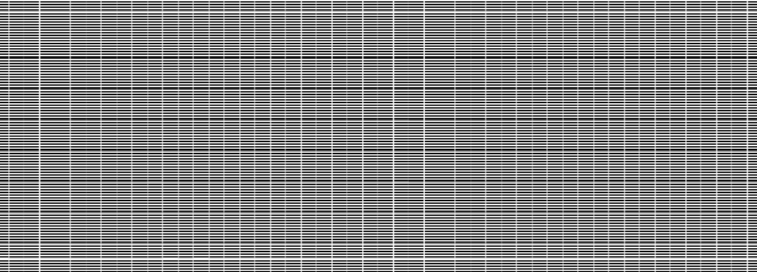 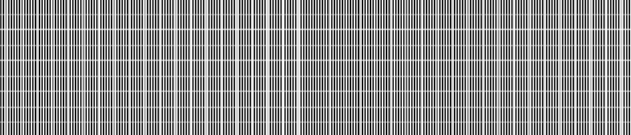 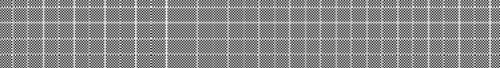 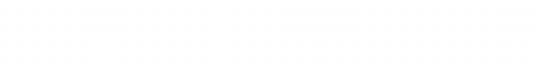 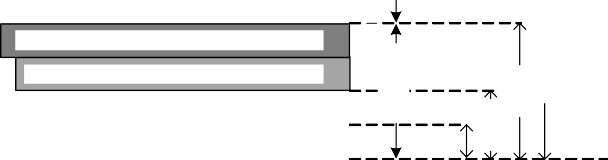 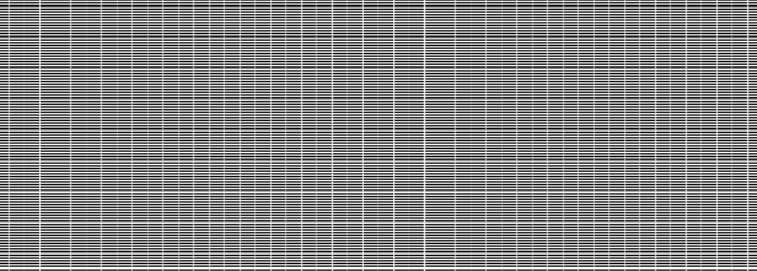 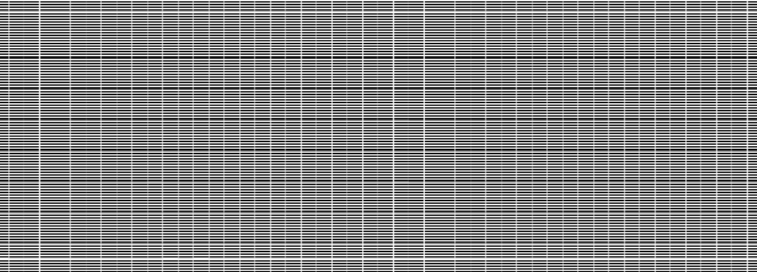 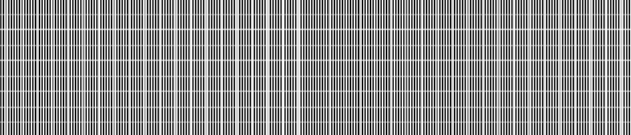 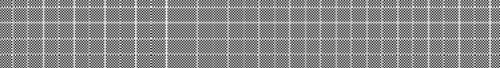 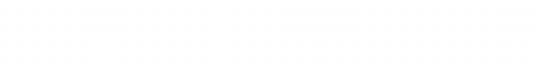 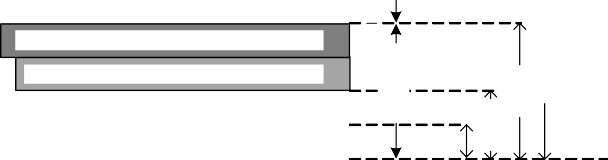 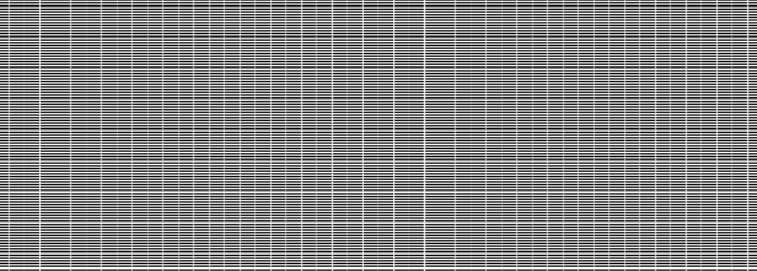 LowerFigure 9-96—UL BW subfield and B7–B1 of RU Allocation subfield in MU-RTS Trigger frame for various bandwidths9.3.1.22. BSRP Trigger frame format9.3.1.22. GCR MU-BAR Trigger frame format9.3.1.22. BQRP Trigger frame format9.3.1.22. NFRP Trigger frame formatCC36 CR for Trigger subclause structure for CIDs 8067 and 6694CC36 CR for Trigger subclause structure for CIDs 8067 and 6694CC36 CR for Trigger subclause structure for CIDs 8067 and 6694CC36 CR for Trigger subclause structure for CIDs 8067 and 6694CC36 CR for Trigger subclause structure for CIDs 8067 and 6694Date:  2022-03-25Date:  2022-03-25Date:  2022-03-25Date:  2022-03-25Date:  2022-03-25Author(s):Author(s):Author(s):Author(s):Author(s):NameAffiliationAddressPhoneEmailYanjun SunQualcomm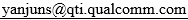 Steve ShellhammerAlfred AsterjadhiGeorge CherianAbhishek PatilYouhan KimBin TianDuncan HoGaurang NaikCIDCommenterClausePageCommentProposed ChangeResolution8067yujin noh9.3.1.22.182.34Comparing to Trigger frame in 11ax, the length of the subclaues is lengthy. As of now, it shows only 9.3.1.22.1 General so it is difficult to search common info field, User Info List field, etc respectively.

Make 9.3.1.22.1.1 to 9.3.1.22.1.4 to be shown in bookmarks for conveinent search.as in commentRevisedAgree with the commenter in principle. Revised 9.3.1.22 so that the subclauses on Common Info and User Info fields become level-5 subclauses and show up in the bookmarks.Tgbe editor please implement changes as shown in doc 11-22/0537r1 tagged as #80676694Rojan Chitrakar9.3.1.22.1.290.07I believe as per 802.11 Style Guide, if a clause contains sub-clauses, the base clause should not contain any text; so the text of lines 7 - 56 should be moved under the child subclause 9.3.1.22.1.2.1.Move the text of lines 7 - 56  under the first child subclause 9.3.1.22.1.2.1.RevisedAgree with the commenter in principle. Revised 9.3.1.22 so that the subclauses on Common Info and User Info fields become level-5 subclauses and show up in the bookmarks. This change also avoids the text in the base clause that was pointed out by the commenter.Tgbe editor please implement changes as shown in doc 11-22/0537r1 tagged as #8067Trigger TypeULLengthMore TFCSRequiredUL BWGI And HE-LTF Type (#4502)MU-MIMO HE-LTFModeNumber Of HE- LTF Symbols And Midamble PeriodicityUL STBCLDPCExtra Symbol SegmentAP TxPowerPre-FECPadding FactorPEDisambiguityUL Spatial ReuseDopplerUL HE- SIG-A2ReservedTrigger TypeULLengthMore TFCSRequiredUL BWGI And HE/ EHT-LTF Type/ Triggered TXOP Sharing Mode (#4502)(#5439)Reserved (#4503)(#5439)Number Of HE/ EHT-LTFSymbols (#5439)(#5794)Special User Info Field Flag (#4327)EHTReserved (#4340)ReservedTrigger Dependent Common InfoTrigger Type subfield valueTrigger frame variant0Basic1Beamforming Report Poll (BFRP)2MU-BAR3MU-RTS4Buffer Status Report Poll (BSRP)5GCR MU-BAR6Bandwidth Query Report Poll (BQRP)7NDP Feedback Report Poll (NFRP)8-15ReservedUL BWsubfield valueDescription020 MHz140 MHz280 MHz380+80 MHz or 160 MHzGI And HE/EHT-LTFType subfield valueDescription01 HE/EHT-LTF + 1.6 µs GI12 HE/EHT-LTF + 1.6 µs GI24 HE/EHT-LTF + 3.2 µs GI3ReservedMU-MIMO HE-LTFsubfield valueDescription0HE single stream pilot HE-LTF mode1HE masked HE-LTF sequence modeSubfieldDescriptionEncodingPre-FEC Padding FactorIndicates the pre-FEC padding factorSet to 0 to indicate a pre-FEC padding factor of 4 Set to 1 to indicate a pre-FEC padding factor of 1 Set to 2 to indicate a pre-FEC padding factor of 2 Set to 3 to indicate a pre-FEC padding factor of 3PE DisambiguityIndicates PE disambiguity(#8071)When an HE TB PPDU is solicited, setSet to 1 if the condition in Equation (27-118) is met; other- wise it is set to 0When an EHT TB PPDU is solicited, set to 1 if the condition in Equation (36-94) is met; otherwise it is set to 0Common Info field B54Common Info field B55User Info field B39Presence of Special User Info fieldUser Info field variantTB PPDUtype110NoHE variantHE000YesEHT variantEHT001YesEHT variantEHT101YesEHT variantEHT100YesHE variantHE(#5510)NOTE 1—A non-AP EHT STA with dot11EHTBaseLineFeaturesImplementedOnly equal to true does not respond with a TB PPDU to a Trigger frame that does not follow the com- binations listed in this table (see 35.5.2.3.3 (Conditions for not responding with a TB PPDU(#4839))).(#6696)NOTE 2—The last row in this table allows a non-AP EHT STA to transmit an HE TB PPDU in the primary 160 MHz as a response to a Trigger frame that contains a Special User Info field.(#5510)NOTE 1—A non-AP EHT STA with dot11EHTBaseLineFeaturesImplementedOnly equal to true does not respond with a TB PPDU to a Trigger frame that does not follow the com- binations listed in this table (see 35.5.2.3.3 (Conditions for not responding with a TB PPDU(#4839))).(#6696)NOTE 2—The last row in this table allows a non-AP EHT STA to transmit an HE TB PPDU in the primary 160 MHz as a response to a Trigger frame that contains a Special User Info field.(#5510)NOTE 1—A non-AP EHT STA with dot11EHTBaseLineFeaturesImplementedOnly equal to true does not respond with a TB PPDU to a Trigger frame that does not follow the com- binations listed in this table (see 35.5.2.3.3 (Conditions for not responding with a TB PPDU(#4839))).(#6696)NOTE 2—The last row in this table allows a non-AP EHT STA to transmit an HE TB PPDU in the primary 160 MHz as a response to a Trigger frame that contains a Special User Info field.(#5510)NOTE 1—A non-AP EHT STA with dot11EHTBaseLineFeaturesImplementedOnly equal to true does not respond with a TB PPDU to a Trigger frame that does not follow the com- binations listed in this table (see 35.5.2.3.3 (Conditions for not responding with a TB PPDU(#4839))).(#6696)NOTE 2—The last row in this table allows a non-AP EHT STA to transmit an HE TB PPDU in the primary 160 MHz as a response to a Trigger frame that contains a Special User Info field.(#5510)NOTE 1—A non-AP EHT STA with dot11EHTBaseLineFeaturesImplementedOnly equal to true does not respond with a TB PPDU to a Trigger frame that does not follow the com- binations listed in this table (see 35.5.2.3.3 (Conditions for not responding with a TB PPDU(#4839))).(#6696)NOTE 2—The last row in this table allows a non-AP EHT STA to transmit an HE TB PPDU in the primary 160 MHz as a response to a Trigger frame that contains a Special User Info field.(#5510)NOTE 1—A non-AP EHT STA with dot11EHTBaseLineFeaturesImplementedOnly equal to true does not respond with a TB PPDU to a Trigger frame that does not follow the com- binations listed in this table (see 35.5.2.3.3 (Conditions for not responding with a TB PPDU(#4839))).(#6696)NOTE 2—The last row in this table allows a non-AP EHT STA to transmit an HE TB PPDU in the primary 160 MHz as a response to a Trigger frame that contains a Special User Info field.AID12RUAllocationUL FECCoding TypeUL HE- MCSUL DCMSS Allocation/ RA-RUInformationUL Target Receive PowerReservedTrigger Dependent User InfoAID12 subfieldDescription0User Info field allocates one or more contiguous RA-RUs for associated STAs1–2007User Info field is addressed to an associated STA whose AID is equal to the value in the AID12 subfield2008–2044Reserved2045User Info field allocates one or more contiguous RA-RUs for unassociated STAs2046Unallocated RU2047–4094Reserved4095(#5544)Start of Padding fieldDisallowed in a User Info field as it indicates the start of the Padding field(#5544)NOTE—The Padding field, if present in a Trigger frame, is a field with all padding bits set to 1. The Padding field, if present, has a length of at least two octets and is located between the User Info List field and the FCS field.(#5544)NOTE—The Padding field, if present in a Trigger frame, is a field with all padding bits set to 1. The Padding field, if present, has a length of at least two octets and is located between the User Info List field and the FCS field.B7–B1 of the RU Allocation subfieldUL BW subfieldRU sizeRU Index0–820 MHz, 40 MHz, 80 MHz,80+80 MHz or 160 MHz26RU1 to RU9, respectively9–1740 MHz, 80 MHz, 80+80 MHzor 160 MHz26RU10 to RU18, respectively18–3680 MHz, 80+80 MHz or160 MHz26RU19 to RU37, respectively37–4020 MHz, 40 MHz, 80 MHz,80+80 MHz or 160 MHz52RU1 to RU4, respectively41–4440 MHz, 80 MHz, 80+80 MHzor 160 MHz52RU5 to RU8, respectively45–5280 MHz, 80+80 MHz or160 MHz52RU9 to RU16, respectively53, 5420 MHz, 40 MHz, 80 MHz,80+80 MHz or 160 MHz106RU1 and RU2, respectively55, 5640 MHz, 80 MHz, 80+80 MHzor 160 MHz106RU3 and RU4, respectively57–6080 MHz, 80+80 MHz or160 MHz106RU5 to RU8, respectively6120 MHz, 40 MHz, 80 MHz,80+80 MHz or 160 MHz242RU16240 MHz, 80 MHz, 80+80 MHzor 160 MHz242RU263, 6480 MHz, 80+80 MHz or160 MHz242RU3 and RU4, respectively6540 MHz, 80 MHz, 80+80 MHzor 160 MHz484RU16680 MHz, 80+80 MHz or160 MHz484RU26780 MHz, 80+80 MHz or160 MHz996RU16880+80 MHz or 160 MHz2×996RU1NOTE—If the UL BW subfield indicates 80+80 MHz or 160 MHz, the description indicates the RU index for the pri- mary 80 MHz channel or secondary 80 MHz channel as indicated by B0 of the RU Allocation subfield.NOTE—If the UL BW subfield indicates 80+80 MHz or 160 MHz, the description indicates the RU index for the pri- mary 80 MHz channel or secondary 80 MHz channel as indicated by B0 of the RU Allocation subfield.NOTE—If the UL BW subfield indicates 80+80 MHz or 160 MHz, the description indicates the RU index for the pri- mary 80 MHz channel or secondary 80 MHz channel as indicated by B0 of the RU Allocation subfield.NOTE—If the UL BW subfield indicates 80+80 MHz or 160 MHz, the description indicates the RU index for the pri- mary 80 MHz channel or secondary 80 MHz channel as indicated by B0 of the RU Allocation subfield.UL Target Receive Power subfieldDescription0–90The expected receive signal power, in units of dBm, isTargetpwr = –110 + Fval, where Fval is the subfield value91–126Reserved127The STA transmits the HE TB PPDU at the STA’s maxi- mum transmit power for the assigned HE-MCS.The expected receive signal power is then the STA’s maximum transmit power for the assigned HE-MCS minus the path loss.AID12RUAllocationUL FECCoding TypeUL EHT- MCSReser vedSS Allocation/ RA-RUInformationUL Target Receive PowerPS160Trigger Dependent User InfoPS160subfieldB0 of the RUAllocation subfieldB7–B1 ofthe RU Allocation subfieldBandwidth (MHz)RU/MRUsizeRU/MRU indexPHY RU/ MRUindex0–3:80 MHz subblock where the MRU is located(#1279)0–3:80 MHz subblock where the MRU is located(#1279)0–820, 40, 80,160, or 32026RU1 to RU9, respec- tively37 + RUindex0–3:80 MHz subblock where the MRU is located(#1279)0–3:80 MHz subblock where the MRU is located(#1279)9–1740, 80, 160,or 32026RU10 to RU18,respectively37 + RUindex0–3:80 MHz subblock where the MRU is located(#1279)0–3:80 MHz subblock where the MRU is located(#1279)1880, 160, or32026Reserved37 + RUindex0–3:80 MHz subblock where the MRU is located(#1279)0–3:80 MHz subblock where the MRU is located(#1279)19–3680, 160, or32026RU20 to RU37respectively37 + RUindex0–3:80 MHz subblock where the MRU is located(#1279)0–3:80 MHz subblock where the MRU is located(#1279)37–4020, 40, 80,160, or 32052RU1 to RU4, respec- tively16 + RUindex0–3:80 MHz subblock where the MRU is located(#1279)0–3:80 MHz subblock where the MRU is located(#1279)41–4440, 80, 160,or 32052RU5 to RU8, respec- tively16 + RUindex0–3:80 MHz subblock where the MRU is located(#1279)0–3:80 MHz subblock where the MRU is located(#1279)45–5280, 160, or32052RU9 to RU16,respectively16 + RUindex0–3:80 MHz subblock where the MRU is located(#1279)0–3:80 MHz subblock where the MRU is located(#1279)53, 5420, 40, 80,160, or 320106RU1 and RU2, respectively8 + RU index0–3:80 MHz subblock where the MRU is located(#1279)0–3:80 MHz subblock where the MRU is located(#1279)55, 5640, 80, 160,or 320106RU3 and RU4, respectively8 + RU index0–3:80 MHz subblock where the MRU is located(#1279)0–3:80 MHz subblock where the MRU is located(#1279)57–6080, 160, or320106RU5 to RU8, respec- tively8 + RU index0–3:80 MHz subblock where the MRU is located(#1279)0–3:80 MHz subblock where the MRU is located(#1279)6120, 40, 80,160, or 320242RU14 + RU index0–3:80 MHz subblock where the MRU is located(#1279)0–3:80 MHz subblock where the MRU is located(#1279)6240, 80, 160,or 320242RU24 + RU index0–3:80 MHz subblock where the MRU is located(#1279)0–3:80 MHz subblock where the MRU is located(#1279)63, 6480, 160, or320242RU3 and RU4, respectively4 + RU index0–3:80 MHz subblock where the MRU is located(#1279)0–3:80 MHz subblock where the MRU is located(#1279)6540, 80, 160,or 320484RU12 + RU index0–3:80 MHz subblock where the MRU is located(#1279)0–3:80 MHz subblock where the MRU is located(#1279)6680, 160, or320484RU22 + RU index0–3:80 MHz subblock where the MRU is located(#1279)0–3:80 MHz subblock where the MRU is located(#1279)6780, 160, or320996RU1 + RUindex0–1:160 MHzsegment where the RU is located06820, 40, 80,160, or320(#7908)ReservedReservedReserved0–1:160 MHzsegment where the RU is located168160 or 3202996RU1X1 + RUindexPS160subfieldB0 of the RUAllocation subfieldB7–B1 ofthe RU Allocation subfieldBandwidth (MHz)RU/MRUsizeRU/MRU indexPHY RU/ MRUindex006920, 40, 80,160, or320(#7908)ReservedReservedReserved016920, 40, 80,160, or320(#7908)ReservedReservedReserved106920, 40, 80,160, or320(#7908)ReservedReservedReserved11693204996RU1RU1PS160subfieldB0 of the RUAllocation subfieldB7–B1 ofthe RU Allocation subfieldBandwidth (MHz)RU/MRUsizeRU/MRU indexPHY RU/ MRUindex0–3:80 MHz subblock where the MRU is located(#1279)0–3:80 MHz subblock where the MRU is located(#1279)7020, 4052+26MRU112 + MRU index0–3:80 MHz subblock where the MRU is located(#1279)0–3:80 MHz subblock where the MRU is located(#1279)7080, 160, or320ReservedReserved12 + MRU index0–3:80 MHz subblock where the MRU is located(#1279)0–3:80 MHz subblock where the MRU is located(#1279)71–7220, 40, 80,160, or 32052+26MRU2 and MRU3,respectively12 + MRU index0–3:80 MHz subblock where the MRU is located(#1279)0–3:80 MHz subblock where the MRU is located(#1279)73–7440, 80, 160,or 32052+26MRU4 and MRU5,respectively12 + MRU index0–3:80 MHz subblock where the MRU is located(#1279)0–3:80 MHz subblock where the MRU is located(#1279)754052+26MRU612 + MRU index0–3:80 MHz subblock where the MRU is located(#1279)0–3:80 MHz subblock where the MRU is located(#1279)7580, 160, or320ReservedReserved12 + MRU index0–3:80 MHz subblock where the MRU is located(#1279)0–3:80 MHz subblock where the MRU is located(#1279)7620, 40, 80,160, or320(#7908)ReservedReserved12 + MRU index0–3:80 MHz subblock where the MRU is located(#1279)0–3:80 MHz subblock where the MRU is located(#1279)77–8080, 160, or32052+26MRU8 to MRU11,respectively12 + MRU index0–3:80 MHz subblock where the MRU is located(#1279)0–3:80 MHz subblock where the MRU is located(#1279)8120, 40, 80,160, or320(#7908)ReservedReserved12 + MRU index0–3:80 MHz subblock where the MRU is located(#1279)0–3:80 MHz subblock where the MRU is located(#1279)8220, 40, 80,160, or 320106+26MRU18 + MRU index0–3:80 MHz subblock where the MRU is located(#1279)0–3:80 MHz subblock where the MRU is located(#1279)8320, 40106+26MRU28 + MRU index0–3:80 MHz subblock where the MRU is located(#1279)0–3:80 MHz subblock where the MRU is located(#1279)8380, 160, or320ReservedReserved8 + MRU index0–3:80 MHz subblock where the MRU is located(#1279)0–3:80 MHz subblock where the MRU is located(#1279)8440106+26MRU38 + MRU index0–3:80 MHz subblock where the MRU is located(#1279)0–3:80 MHz subblock where the MRU is located(#1279)8480, 160, or320ReservedReserved8 + MRU index0–3:80 MHz subblock where the MRU is located(#1279)0–3:80 MHz subblock where the MRU is located(#1279)8540, 80, 160,or 320106+26MRU48 + MRU index0–3:80 MHz subblock where the MRU is located(#1279)0–3:80 MHz subblock where the MRU is located(#1279)8680, 160, or320106+26MRU58 + MRU index0–3:80 MHz subblock where the MRU is located(#1279)0–3:80 MHz subblock where the MRU is located(#1279)87–8820, 40, 80,160, or320(#7908)ReservedReserved8 + MRU index0–3:80 MHz subblock where the MRU is located(#1279)0–3:80 MHz subblock where the MRU is located(#1279)8980, 160, or320106+26MRU88 + MRU index0–3:80 MHz subblock where the MRU is located(#1279)0–3:80 MHz subblock where the MRU is located(#1279)90–9380, 160, or320484+242MRU1 to MRU4,respectively4 + MRU indexPS160subfieldB0 of the RUAllocation subfieldB7–B1 ofthe RU Allocation subfieldBandwidth (MHz)RU/MRUsizeRU/MRU indexPHY RU/ MRUindex0–1:160 MHzsegment where the MRU is located094, 95160 or 320996+484MRU1 and MRU2,respectively4X1 +MRU index0–1:160 MHzsegment where the MRU is located194, 95160 or 320996+484MRU3 and MRU4,respectively4X1 +MRU index0: MRU islocated in the primary160 MHz096–99160996+484+242MRU1 to MRU4,respectivelyMRUindex(#488 2)0: MRU islocated in the primary160 MHz196–99160996+484+242MRU5 to MRU8,respectivelyMRUindex(#488 2)1Any96–9920, 40, 80,160, or320(#7908)ReservedReservedReserved00100–1033202996+484MRU1 to MRU4,respectivelyMRU index01100–1013202996+484MRU5 and MRU6,respectivelyMRU index01102–10320, 40, 80,160, or320(#7908)ReservedReservedMRU index10100–10120, 40, 80,160, or320(#7908)ReservedReservedMRU index10102–1033202996+484MRU7 and MRU8,respectivelyMRU index11100–1033202996+484MRU9 to MRU12,respectivelyMRU index001043203996MRU1MRU index011043203996MRU2MRU index101043203996MRU3MRU index111043203996MRU4MRU indexPS160subfieldB0 of the RUAllocation subfieldB7–B1 ofthe RU Allocation subfieldBandwidth (MHz)RU/MRUsizeRU/MRU indexPHY RU/ MRUindex00105, 1063203996+484MRU1 and MRU2,respectivelyMRU index01105, 1063203996+484MRU3 and MRU4,respectivelyMRU index10105, 1063203996+484MRU5 and MRU6,respectivelyMRU index11105, 1063203996+484MRU7 and MRU8,respectivelyMRU indexAnyAny107–12720, 40, 80,160, or320(#7908)ReservedReservedReservedNOTE 1—B0 of the RU Allocation subfield is set to 0 to indicate that the RU/MRU allocation applies to the pri- mary 80 MHz channel and set to 1 to indicate that the RU allocation applies to the secondary 80 MHz channel in the primary 160 MHz. B0 of the RU Allocation subfield is set to 0 to indicate that the RU/MRU allocation applies to the lower 80 MHz in the secondary 160 MHz and is set to 1 to indicate that the (#7029)RU/MRU allocation applies to upper 80 MHz in the secondary 160 MHz.NOTE 2—The PHY MRU index of a 52+26-tone MRU is not defined in the case of the MRU index equal to 1, 6, 7, or 12, if the bandwidth indicates 80, 160, or 320 MHz. The PHY MRU index of a 106+26-tone MRU is not defined in the case of the MRU index equal to 2, 3, 6, or 7, if the bandwidth indicates 80, 160, or 320 MHz. Refer to 36.3.2.2.2 (Small size MRUs(#2024)) for details.(#7029)NOTE 3—If the size of RU/MRU is smaller than or equal to 2996 tone, then the PS160 subfield is set to 0 to indicate the RU/MRU allocation applies to the primary 160 MHz channel and set to 1 to indicate the RU/MRU allocation applies to the secondary 160 MHz channel. Otherwise, the PS160 subfield is used to indicate the RU/ MRU index along with the RU Allocation subfield.NOTE 1—B0 of the RU Allocation subfield is set to 0 to indicate that the RU/MRU allocation applies to the pri- mary 80 MHz channel and set to 1 to indicate that the RU allocation applies to the secondary 80 MHz channel in the primary 160 MHz. B0 of the RU Allocation subfield is set to 0 to indicate that the RU/MRU allocation applies to the lower 80 MHz in the secondary 160 MHz and is set to 1 to indicate that the (#7029)RU/MRU allocation applies to upper 80 MHz in the secondary 160 MHz.NOTE 2—The PHY MRU index of a 52+26-tone MRU is not defined in the case of the MRU index equal to 1, 6, 7, or 12, if the bandwidth indicates 80, 160, or 320 MHz. The PHY MRU index of a 106+26-tone MRU is not defined in the case of the MRU index equal to 2, 3, 6, or 7, if the bandwidth indicates 80, 160, or 320 MHz. Refer to 36.3.2.2.2 (Small size MRUs(#2024)) for details.(#7029)NOTE 3—If the size of RU/MRU is smaller than or equal to 2996 tone, then the PS160 subfield is set to 0 to indicate the RU/MRU allocation applies to the primary 160 MHz channel and set to 1 to indicate the RU/MRU allocation applies to the secondary 160 MHz channel. Otherwise, the PS160 subfield is used to indicate the RU/ MRU index along with the RU Allocation subfield.NOTE 1—B0 of the RU Allocation subfield is set to 0 to indicate that the RU/MRU allocation applies to the pri- mary 80 MHz channel and set to 1 to indicate that the RU allocation applies to the secondary 80 MHz channel in the primary 160 MHz. B0 of the RU Allocation subfield is set to 0 to indicate that the RU/MRU allocation applies to the lower 80 MHz in the secondary 160 MHz and is set to 1 to indicate that the (#7029)RU/MRU allocation applies to upper 80 MHz in the secondary 160 MHz.NOTE 2—The PHY MRU index of a 52+26-tone MRU is not defined in the case of the MRU index equal to 1, 6, 7, or 12, if the bandwidth indicates 80, 160, or 320 MHz. The PHY MRU index of a 106+26-tone MRU is not defined in the case of the MRU index equal to 2, 3, 6, or 7, if the bandwidth indicates 80, 160, or 320 MHz. Refer to 36.3.2.2.2 (Small size MRUs(#2024)) for details.(#7029)NOTE 3—If the size of RU/MRU is smaller than or equal to 2996 tone, then the PS160 subfield is set to 0 to indicate the RU/MRU allocation applies to the primary 160 MHz channel and set to 1 to indicate the RU/MRU allocation applies to the secondary 160 MHz channel. Otherwise, the PS160 subfield is used to indicate the RU/ MRU index along with the RU Allocation subfield.NOTE 1—B0 of the RU Allocation subfield is set to 0 to indicate that the RU/MRU allocation applies to the pri- mary 80 MHz channel and set to 1 to indicate that the RU allocation applies to the secondary 80 MHz channel in the primary 160 MHz. B0 of the RU Allocation subfield is set to 0 to indicate that the RU/MRU allocation applies to the lower 80 MHz in the secondary 160 MHz and is set to 1 to indicate that the (#7029)RU/MRU allocation applies to upper 80 MHz in the secondary 160 MHz.NOTE 2—The PHY MRU index of a 52+26-tone MRU is not defined in the case of the MRU index equal to 1, 6, 7, or 12, if the bandwidth indicates 80, 160, or 320 MHz. The PHY MRU index of a 106+26-tone MRU is not defined in the case of the MRU index equal to 2, 3, 6, or 7, if the bandwidth indicates 80, 160, or 320 MHz. Refer to 36.3.2.2.2 (Small size MRUs(#2024)) for details.(#7029)NOTE 3—If the size of RU/MRU is smaller than or equal to 2996 tone, then the PS160 subfield is set to 0 to indicate the RU/MRU allocation applies to the primary 160 MHz channel and set to 1 to indicate the RU/MRU allocation applies to the secondary 160 MHz channel. Otherwise, the PS160 subfield is used to indicate the RU/ MRU index along with the RU Allocation subfield.NOTE 1—B0 of the RU Allocation subfield is set to 0 to indicate that the RU/MRU allocation applies to the pri- mary 80 MHz channel and set to 1 to indicate that the RU allocation applies to the secondary 80 MHz channel in the primary 160 MHz. B0 of the RU Allocation subfield is set to 0 to indicate that the RU/MRU allocation applies to the lower 80 MHz in the secondary 160 MHz and is set to 1 to indicate that the (#7029)RU/MRU allocation applies to upper 80 MHz in the secondary 160 MHz.NOTE 2—The PHY MRU index of a 52+26-tone MRU is not defined in the case of the MRU index equal to 1, 6, 7, or 12, if the bandwidth indicates 80, 160, or 320 MHz. The PHY MRU index of a 106+26-tone MRU is not defined in the case of the MRU index equal to 2, 3, 6, or 7, if the bandwidth indicates 80, 160, or 320 MHz. Refer to 36.3.2.2.2 (Small size MRUs(#2024)) for details.(#7029)NOTE 3—If the size of RU/MRU is smaller than or equal to 2996 tone, then the PS160 subfield is set to 0 to indicate the RU/MRU allocation applies to the primary 160 MHz channel and set to 1 to indicate the RU/MRU allocation applies to the secondary 160 MHz channel. Otherwise, the PS160 subfield is used to indicate the RU/ MRU index along with the RU Allocation subfield.NOTE 1—B0 of the RU Allocation subfield is set to 0 to indicate that the RU/MRU allocation applies to the pri- mary 80 MHz channel and set to 1 to indicate that the RU allocation applies to the secondary 80 MHz channel in the primary 160 MHz. B0 of the RU Allocation subfield is set to 0 to indicate that the RU/MRU allocation applies to the lower 80 MHz in the secondary 160 MHz and is set to 1 to indicate that the (#7029)RU/MRU allocation applies to upper 80 MHz in the secondary 160 MHz.NOTE 2—The PHY MRU index of a 52+26-tone MRU is not defined in the case of the MRU index equal to 1, 6, 7, or 12, if the bandwidth indicates 80, 160, or 320 MHz. The PHY MRU index of a 106+26-tone MRU is not defined in the case of the MRU index equal to 2, 3, 6, or 7, if the bandwidth indicates 80, 160, or 320 MHz. Refer to 36.3.2.2.2 (Small size MRUs(#2024)) for details.(#7029)NOTE 3—If the size of RU/MRU is smaller than or equal to 2996 tone, then the PS160 subfield is set to 0 to indicate the RU/MRU allocation applies to the primary 160 MHz channel and set to 1 to indicate the RU/MRU allocation applies to the secondary 160 MHz channel. Otherwise, the PS160 subfield is used to indicate the RU/ MRU index along with the RU Allocation subfield.NOTE 1—B0 of the RU Allocation subfield is set to 0 to indicate that the RU/MRU allocation applies to the pri- mary 80 MHz channel and set to 1 to indicate that the RU allocation applies to the secondary 80 MHz channel in the primary 160 MHz. B0 of the RU Allocation subfield is set to 0 to indicate that the RU/MRU allocation applies to the lower 80 MHz in the secondary 160 MHz and is set to 1 to indicate that the (#7029)RU/MRU allocation applies to upper 80 MHz in the secondary 160 MHz.NOTE 2—The PHY MRU index of a 52+26-tone MRU is not defined in the case of the MRU index equal to 1, 6, 7, or 12, if the bandwidth indicates 80, 160, or 320 MHz. The PHY MRU index of a 106+26-tone MRU is not defined in the case of the MRU index equal to 2, 3, 6, or 7, if the bandwidth indicates 80, 160, or 320 MHz. Refer to 36.3.2.2.2 (Small size MRUs(#2024)) for details.(#7029)NOTE 3—If the size of RU/MRU is smaller than or equal to 2996 tone, then the PS160 subfield is set to 0 to indicate the RU/MRU allocation applies to the primary 160 MHz channel and set to 1 to indicate the RU/MRU allocation applies to the secondary 160 MHz channel. Otherwise, the PS160 subfield is used to indicate the RU/ MRU index along with the RU Allocation subfield.Bandwidth (MHz)InputsInputsInputsOutputsOutputsOutputsBandwidth (MHz)ConfigurationPS160B0X0X1N20/40/80[P80]00000160[P80 S80]00000160[P80 S80]01101160[S80 P80]00101160[S80 P80]01000320[P80 S80 S160]00000320[P80 S80 S160]01101320[P80 S80 S160]10012320[P80 S80 S160]11113320[S80 P80 S160]00101320[S80 P80 S160]01000320[S80 P80 S160]10012320[S80 P80 S160]11113320[S160 P80 S80]00012320[S160 P80 S80]01113320[S160 P80 S80]10000320[S160 P80 S80]11101320[S160 S80 P80]00113320[S160 S80 P80]01012320[S160 S80 P80]10000320[S160 S80 P80]11101AID12PHYVersion Identifier (#5512)ULBandwidth ExtensionEHT Spatial Reuse 1(#5440)EHT Spatial Reuse 2(#5440)U-SIGDisregard And ValidateReservedTrigger Dependent User InfoUL BWBandwidth for HE TB PPDU (MHz)ULBandwidth ExtensionBandwidth for EHT TB PPDU (MHz)0200200201Reserved0202Reserved0203Reserved1400401401Reserved1402Reserved1403Reserved2800802801Reserved2802Reserved2803Reserved31600Reserved3160116031602320-131603320-2Subfields in the Special User Info fieldAction to receiving STADisregard In U-SIG-1 (B25–B30)Copy to the Disregard subfield of U-SIG-1 field (B20–B25 of U-SIG-1 field)Validate In U-SIG-2 (B31)Copy to the Validate subfield of U-SIG-2 field (B2 of U-SIG-2 field)Disregard In U-SIG-2 (B32–B36)Copy to the Disregard subfield of U-SIG-2 field (B11–B15 of U-SIG-2 field)TXOP Sharing Mode subfield valueDescription0MU-RTS that does not initiate MU-RTS TXOP sharing procedure.1MU-RTS that initiates MU-RTS TXOP sharing procedure wherein a scheduled STA can only transmit (#6126)MPDU(s) addressed to its associated AP.2MU-RTS that initiates MU-RTS TXOP sharing procedure wherein a scheduled STA can transmit (#6126)MPDU(s) addressed to its associated AP or addressed to another STA.3Reserved.